Uchwała Zarządu Polskiego Stowarzyszenia Regatowego nr 3/2016 z dnia 14.08.2016Zarząd Polskiego Stowarzyszenia Regatowego klasy Finn zwołuje Walne Zebranie sprawozdawczo-wyborcze członków Stowarzyszenia klasy Finn. Zebranie odbędzie się w dniu 23 września 2016 w hotelu Galion w Górkach Zachodnich o godzinie 17:30 w I terminie i 17:45 w II terminie, w sali B na I piętrze.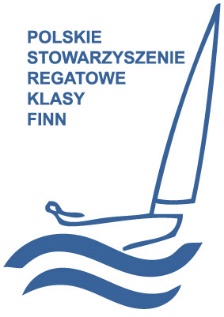 